一、PC端1.进入快招聘https://www.kuaizp.cn/选择“学生登录”使用绑定“西农就业”公众号的微信进行扫码登录。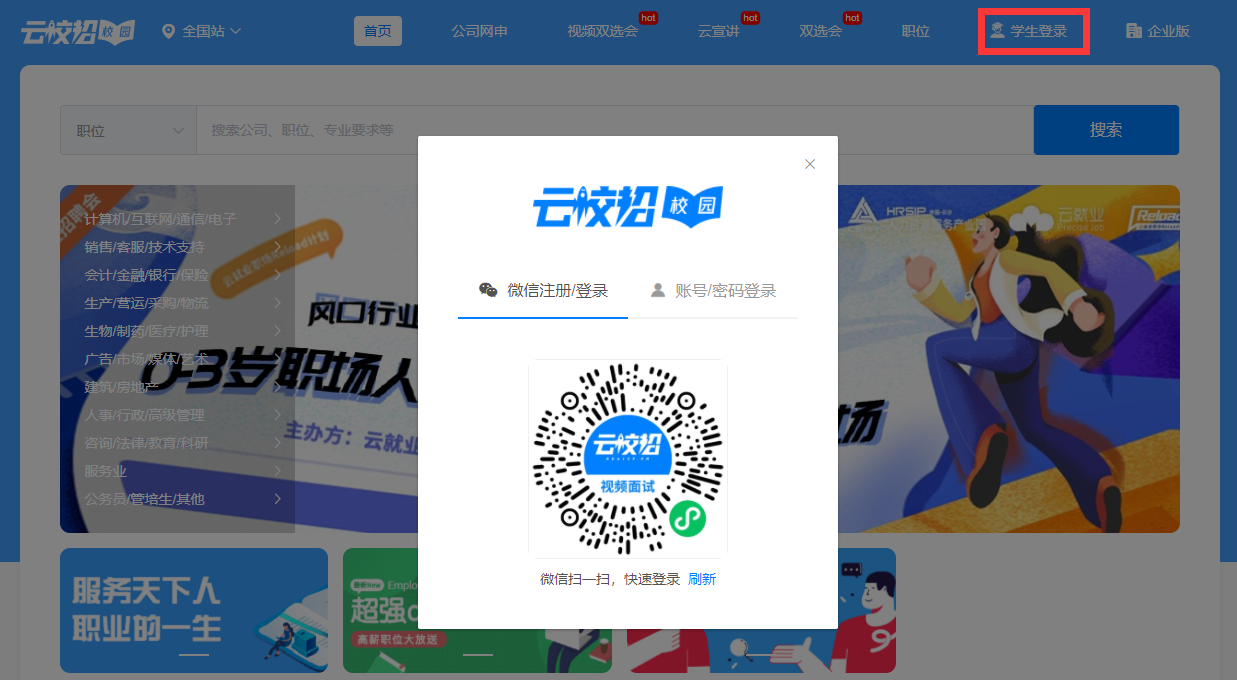 完善信息并同步简历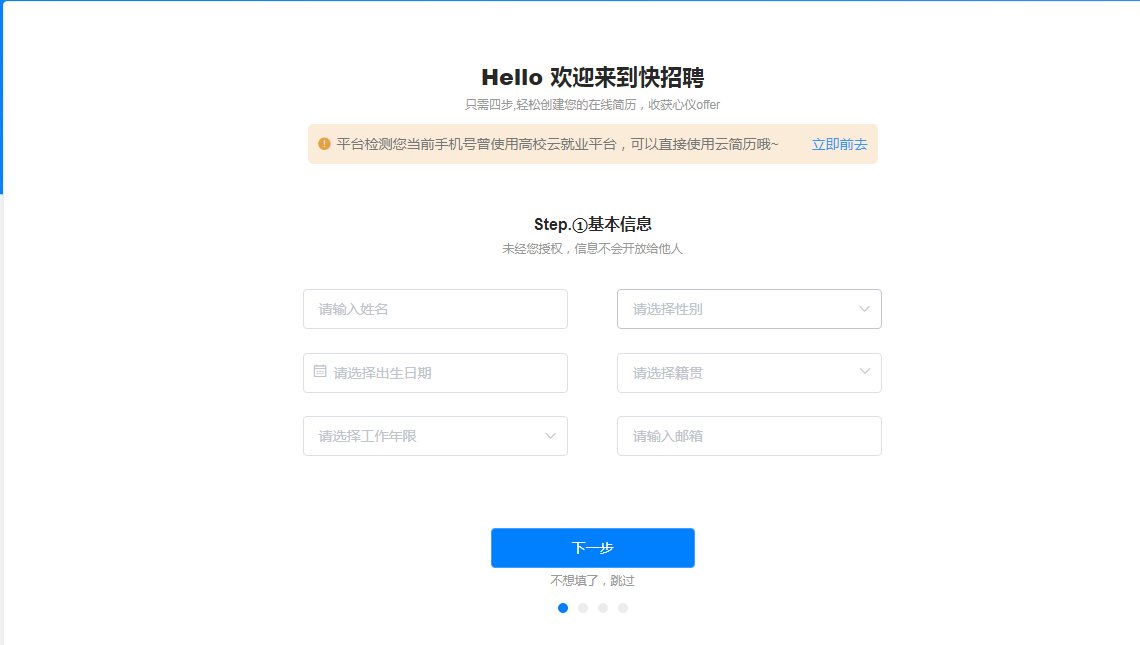 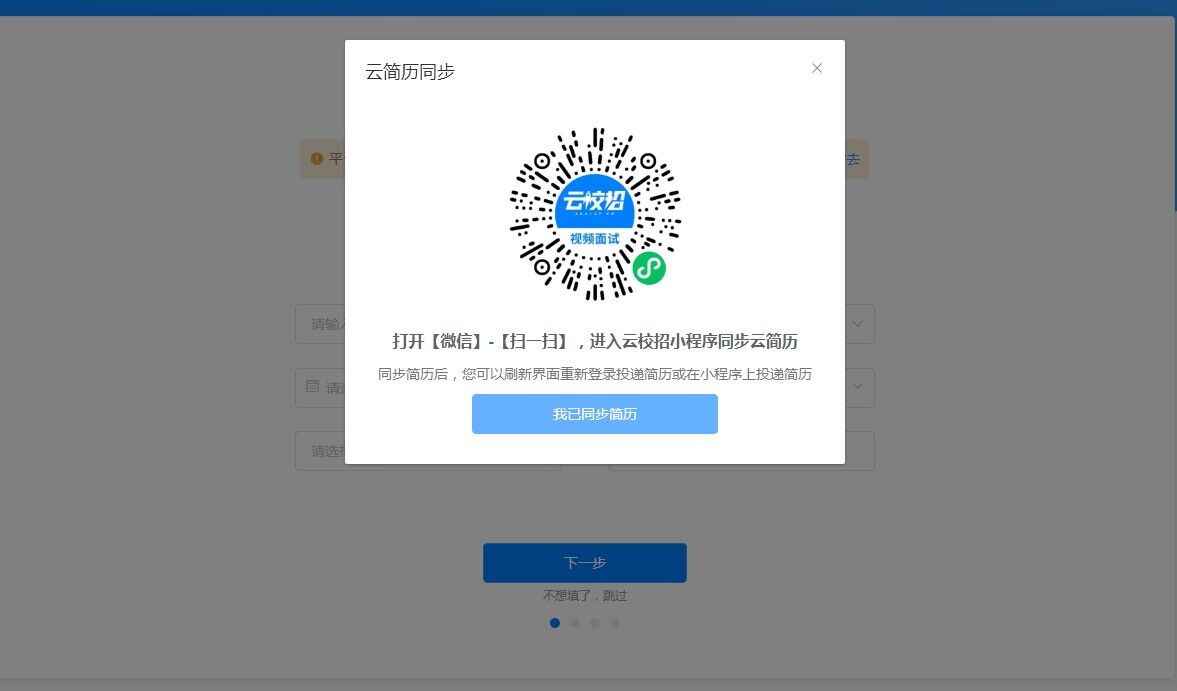 报名搜索“西北农林科技大学”，报名进入会场。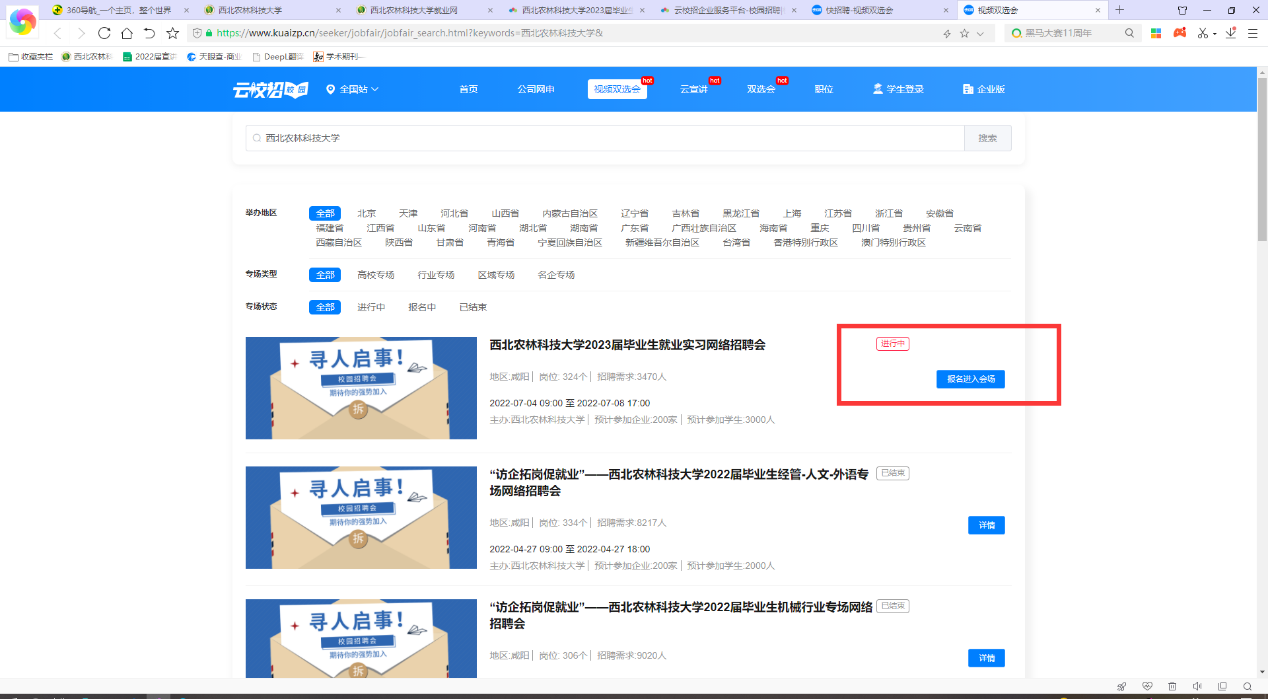 手机端打开“西农就业”公众号，点击“招聘信息”，选择双选会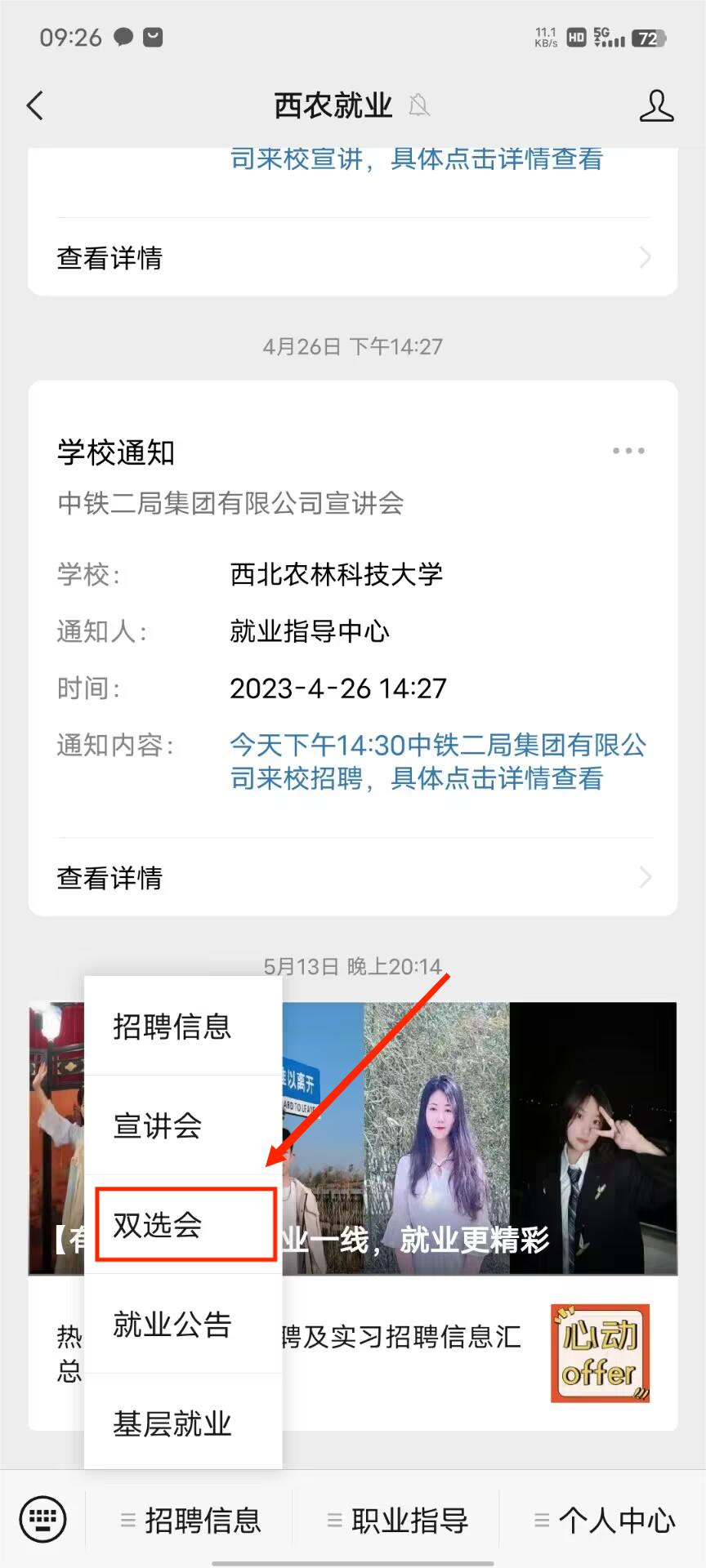 2.选择“云双选”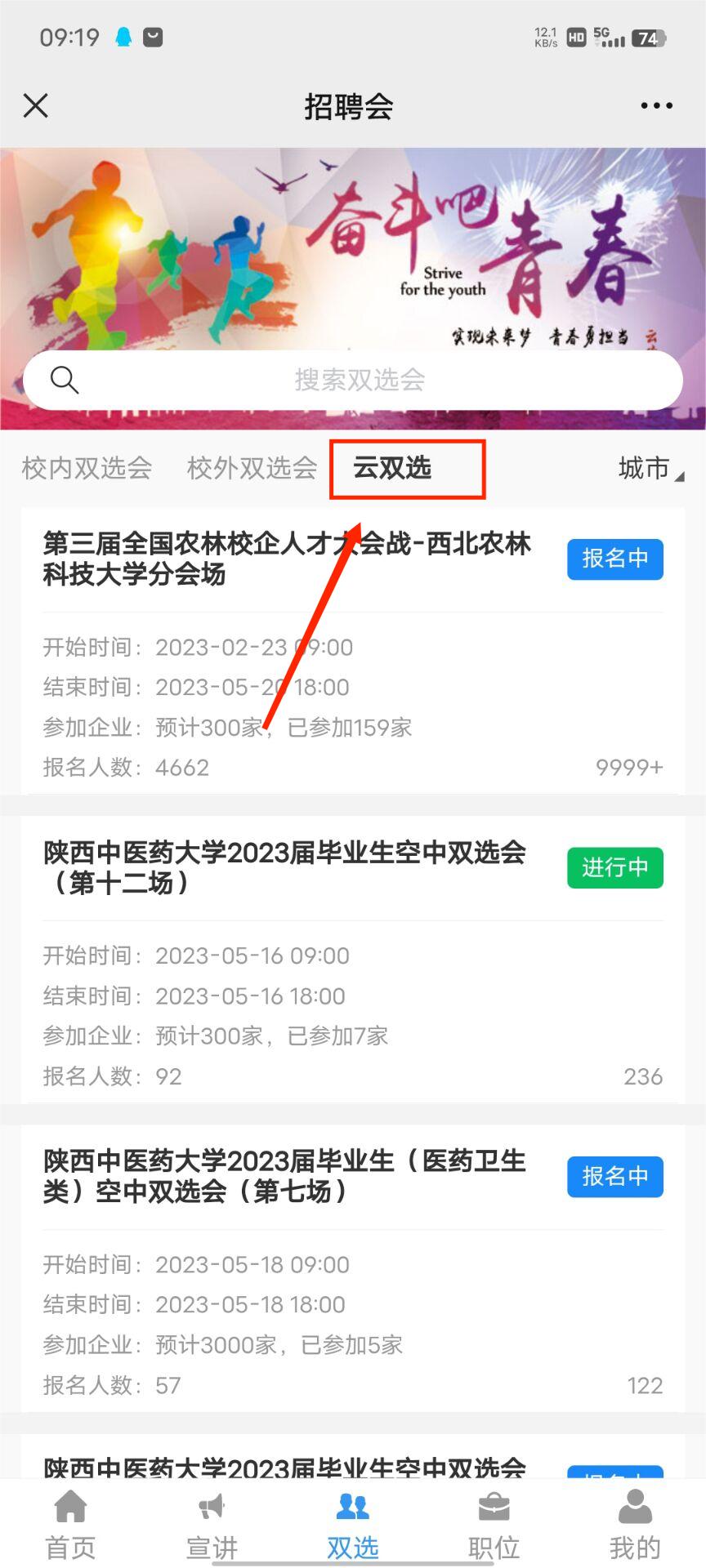 3.完善简历后，点击报名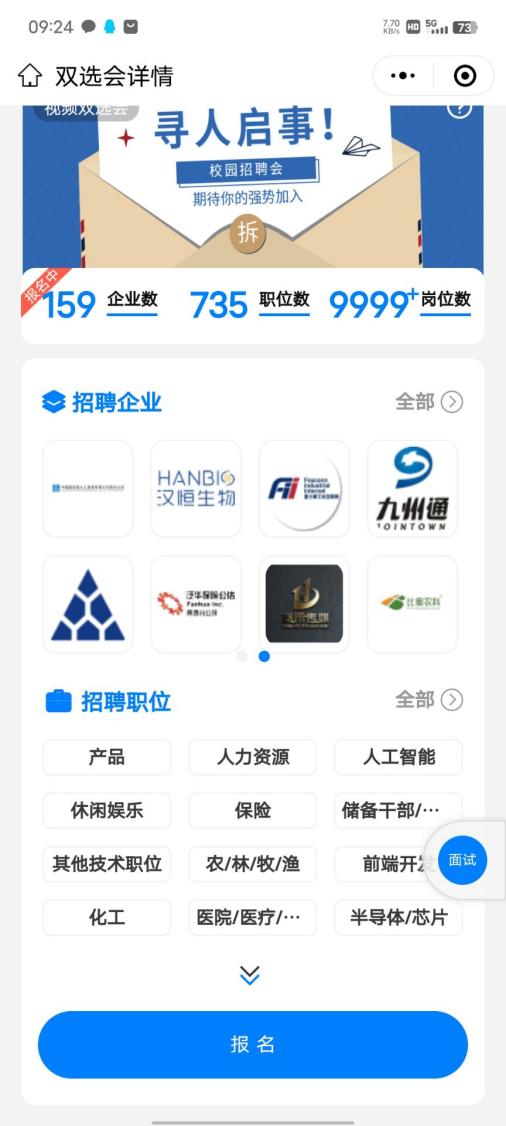 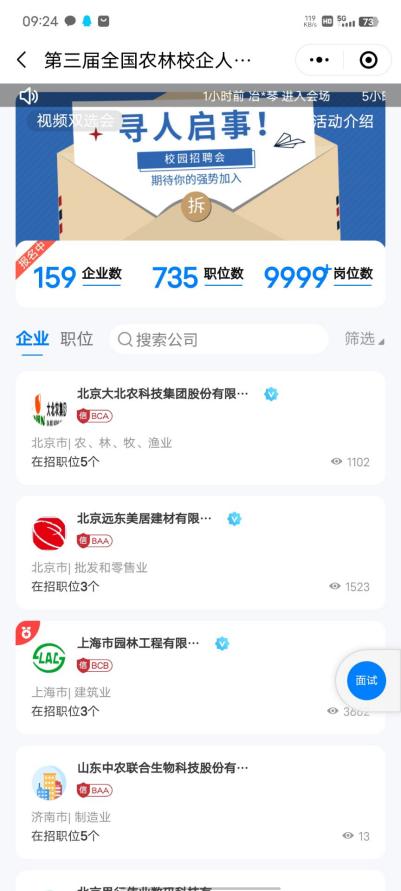 